SUPPLEMENTAL MATERIALExpanded standard Salmonella questionnaire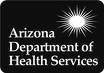 Send or Fax to:ADHS Infectious Disease Epidemiology 150 North 18th Ave, Suite 140Phoenix, Arizona 85007-3237(602) 364-3199 FaxSend or Fax to:ADHS Infectious Disease Epidemiology 150 North 18th Ave, Suite 140Phoenix, Arizona 85007-3237(602) 364-3199 FaxSend or Fax to:ADHS Infectious Disease Epidemiology 150 North 18th Ave, Suite 140Phoenix, Arizona 85007-3237(602) 364-3199 FaxSend or Fax to:ADHS Infectious Disease Epidemiology 150 North 18th Ave, Suite 140Phoenix, Arizona 85007-3237(602) 364-3199 FaxOutbreak Name:eFORS ID:  	             Part of National Outbreak?   □YesEpi-linked to confirmed case□ Yes MEDSISID 	Outbreak Name:eFORS ID:  	             Part of National Outbreak?   □YesEpi-linked to confirmed case□ Yes MEDSISID 	Outbreak Name:eFORS ID:  	             Part of National Outbreak?   □YesEpi-linked to confirmed case□ Yes MEDSISID 	Outbreak Name:eFORS ID:  	             Part of National Outbreak?   □YesEpi-linked to confirmed case□ Yes MEDSISID 	Send or Fax to:ADHS Infectious Disease Epidemiology 150 North 18th Ave, Suite 140Phoenix, Arizona 85007-3237(602) 364-3199 FaxSend or Fax to:ADHS Infectious Disease Epidemiology 150 North 18th Ave, Suite 140Phoenix, Arizona 85007-3237(602) 364-3199 FaxSend or Fax to:ADHS Infectious Disease Epidemiology 150 North 18th Ave, Suite 140Phoenix, Arizona 85007-3237(602) 364-3199 FaxSend or Fax to:ADHS Infectious Disease Epidemiology 150 North 18th Ave, Suite 140Phoenix, Arizona 85007-3237(602) 364-3199 FaxOutbreak Name:eFORS ID:  	             Part of National Outbreak?   □YesEpi-linked to confirmed case□ Yes MEDSISID 	Outbreak Name:eFORS ID:  	             Part of National Outbreak?   □YesEpi-linked to confirmed case□ Yes MEDSISID 	Outbreak Name:eFORS ID:  	             Part of National Outbreak?   □YesEpi-linked to confirmed case□ Yes MEDSISID 	Outbreak Name:eFORS ID:  	             Part of National Outbreak?   □YesEpi-linked to confirmed case□ Yes MEDSISID 	SALMONELLOSISSALMONELLOSISSALMONELLOSISSALMONELLOSISSALMONELLOSISPATIENT INFORMATIONPATIENT INFORMATIONPATIENT INFORMATIONPATIENT INFORMATIONPATIENT INFORMATIONSALMONELLOSISSALMONELLOSISSALMONELLOSISSALMONELLOSISSALMONELLOSISOr Attach CDRName (last, first)  					 Street address  						   City			State	Zip  		   Mailing address  						  Phone	Alt. Phone  			   Occupation/school  grade:_ 						 Employer/school/other:  						  Alt. contact		Phone  			 □  Parent/guardian □  Spouse □  Other   	 Birthdate	/	/	or age	Sex: □ Male □ Female □ Unknown/OtherEthnicity:  □  Hispanic	□  Non-Hispanic	□  UnknownRace:	□  White	□  African American	□ Native Hawaiian/Pac Islander□  Asian	□  Amer Indian / AK Native □  Other  	Or Attach CDRName (last, first)  					 Street address  						   City			State	Zip  		   Mailing address  						  Phone	Alt. Phone  			   Occupation/school  grade:_ 						 Employer/school/other:  						  Alt. contact		Phone  			 □  Parent/guardian □  Spouse □  Other   	 Birthdate	/	/	or age	Sex: □ Male □ Female □ Unknown/OtherEthnicity:  □  Hispanic	□  Non-Hispanic	□  UnknownRace:	□  White	□  African American	□ Native Hawaiian/Pac Islander□  Asian	□  Amer Indian / AK Native □  Other  	Or Attach CDRName (last, first)  					 Street address  						   City			State	Zip  		   Mailing address  						  Phone	Alt. Phone  			   Occupation/school  grade:_ 						 Employer/school/other:  						  Alt. contact		Phone  			 □  Parent/guardian □  Spouse □  Other   	 Birthdate	/	/	or age	Sex: □ Male □ Female □ Unknown/OtherEthnicity:  □  Hispanic	□  Non-Hispanic	□  UnknownRace:	□  White	□  African American	□ Native Hawaiian/Pac Islander□  Asian	□  Amer Indian / AK Native □  Other  	Or Attach CDRName (last, first)  					 Street address  						   City			State	Zip  		   Mailing address  						  Phone	Alt. Phone  			   Occupation/school  grade:_ 						 Employer/school/other:  						  Alt. contact		Phone  			 □  Parent/guardian □  Spouse □  Other   	 Birthdate	/	/	or age	Sex: □ Male □ Female □ Unknown/OtherEthnicity:  □  Hispanic	□  Non-Hispanic	□  UnknownRace:	□  White	□  African American	□ Native Hawaiian/Pac Islander□  Asian	□  Amer Indian / AK Native □  Other  	Or Attach CDRName (last, first)  					 Street address  						   City			State	Zip  		   Mailing address  						  Phone	Alt. Phone  			   Occupation/school  grade:_ 						 Employer/school/other:  						  Alt. contact		Phone  			 □  Parent/guardian □  Spouse □  Other   	 Birthdate	/	/	or age	Sex: □ Male □ Female □ Unknown/OtherEthnicity:  □  Hispanic	□  Non-Hispanic	□  UnknownRace:	□  White	□  African American	□ Native Hawaiian/Pac Islander□  Asian	□  Amer Indian / AK Native □  Other  	MEDSIS Case No:  	  County:   	□ Confirmed	□ Probable□  Ruled Out	□  Lost to follow upMEDSIS Case No:  	  County:   	□ Confirmed	□ Probable□  Ruled Out	□  Lost to follow upMEDSIS Case No:  	  County:   	□ Confirmed	□ Probable□  Ruled Out	□  Lost to follow upMEDSIS Case No:  	  County:   	□ Confirmed	□ Probable□  Ruled Out	□  Lost to follow upMEDSIS Case No:  	  County:   	□ Confirmed	□ Probable□  Ruled Out	□  Lost to follow upOr Attach CDRName (last, first)  					 Street address  						   City			State	Zip  		   Mailing address  						  Phone	Alt. Phone  			   Occupation/school  grade:_ 						 Employer/school/other:  						  Alt. contact		Phone  			 □  Parent/guardian □  Spouse □  Other   	 Birthdate	/	/	or age	Sex: □ Male □ Female □ Unknown/OtherEthnicity:  □  Hispanic	□  Non-Hispanic	□  UnknownRace:	□  White	□  African American	□ Native Hawaiian/Pac Islander□  Asian	□  Amer Indian / AK Native □  Other  	Or Attach CDRName (last, first)  					 Street address  						   City			State	Zip  		   Mailing address  						  Phone	Alt. Phone  			   Occupation/school  grade:_ 						 Employer/school/other:  						  Alt. contact		Phone  			 □  Parent/guardian □  Spouse □  Other   	 Birthdate	/	/	or age	Sex: □ Male □ Female □ Unknown/OtherEthnicity:  □  Hispanic	□  Non-Hispanic	□  UnknownRace:	□  White	□  African American	□ Native Hawaiian/Pac Islander□  Asian	□  Amer Indian / AK Native □  Other  	Or Attach CDRName (last, first)  					 Street address  						   City			State	Zip  		   Mailing address  						  Phone	Alt. Phone  			   Occupation/school  grade:_ 						 Employer/school/other:  						  Alt. contact		Phone  			 □  Parent/guardian □  Spouse □  Other   	 Birthdate	/	/	or age	Sex: □ Male □ Female □ Unknown/OtherEthnicity:  □  Hispanic	□  Non-Hispanic	□  UnknownRace:	□  White	□  African American	□ Native Hawaiian/Pac Islander□  Asian	□  Amer Indian / AK Native □  Other  	Or Attach CDRName (last, first)  					 Street address  						   City			State	Zip  		   Mailing address  						  Phone	Alt. Phone  			   Occupation/school  grade:_ 						 Employer/school/other:  						  Alt. contact		Phone  			 □  Parent/guardian □  Spouse □  Other   	 Birthdate	/	/	or age	Sex: □ Male □ Female □ Unknown/OtherEthnicity:  □  Hispanic	□  Non-Hispanic	□  UnknownRace:	□  White	□  African American	□ Native Hawaiian/Pac Islander□  Asian	□  Amer Indian / AK Native □  Other  	Or Attach CDRName (last, first)  					 Street address  						   City			State	Zip  		   Mailing address  						  Phone	Alt. Phone  			   Occupation/school  grade:_ 						 Employer/school/other:  						  Alt. contact		Phone  			 □  Parent/guardian □  Spouse □  Other   	 Birthdate	/	/	or age	Sex: □ Male □ Female □ Unknown/OtherEthnicity:  □  Hispanic	□  Non-Hispanic	□  UnknownRace:	□  White	□  African American	□ Native Hawaiian/Pac Islander□  Asian	□  Amer Indian / AK Native □  Other  	REPORT SOURCEREPORT SOURCEREPORT SOURCEREPORT SOURCEREPORT SOURCEOr Attach CDRName (last, first)  					 Street address  						   City			State	Zip  		   Mailing address  						  Phone	Alt. Phone  			   Occupation/school  grade:_ 						 Employer/school/other:  						  Alt. contact		Phone  			 □  Parent/guardian □  Spouse □  Other   	 Birthdate	/	/	or age	Sex: □ Male □ Female □ Unknown/OtherEthnicity:  □  Hispanic	□  Non-Hispanic	□  UnknownRace:	□  White	□  African American	□ Native Hawaiian/Pac Islander□  Asian	□  Amer Indian / AK Native □  Other  	Or Attach CDRName (last, first)  					 Street address  						   City			State	Zip  		   Mailing address  						  Phone	Alt. Phone  			   Occupation/school  grade:_ 						 Employer/school/other:  						  Alt. contact		Phone  			 □  Parent/guardian □  Spouse □  Other   	 Birthdate	/	/	or age	Sex: □ Male □ Female □ Unknown/OtherEthnicity:  □  Hispanic	□  Non-Hispanic	□  UnknownRace:	□  White	□  African American	□ Native Hawaiian/Pac Islander□  Asian	□  Amer Indian / AK Native □  Other  	Or Attach CDRName (last, first)  					 Street address  						   City			State	Zip  		   Mailing address  						  Phone	Alt. Phone  			   Occupation/school  grade:_ 						 Employer/school/other:  						  Alt. contact		Phone  			 □  Parent/guardian □  Spouse □  Other   	 Birthdate	/	/	or age	Sex: □ Male □ Female □ Unknown/OtherEthnicity:  □  Hispanic	□  Non-Hispanic	□  UnknownRace:	□  White	□  African American	□ Native Hawaiian/Pac Islander□  Asian	□  Amer Indian / AK Native □  Other  	Or Attach CDRName (last, first)  					 Street address  						   City			State	Zip  		   Mailing address  						  Phone	Alt. Phone  			   Occupation/school  grade:_ 						 Employer/school/other:  						  Alt. contact		Phone  			 □  Parent/guardian □  Spouse □  Other   	 Birthdate	/	/	or age	Sex: □ Male □ Female □ Unknown/OtherEthnicity:  □  Hispanic	□  Non-Hispanic	□  UnknownRace:	□  White	□  African American	□ Native Hawaiian/Pac Islander□  Asian	□  Amer Indian / AK Native □  Other  	Or Attach CDRName (last, first)  					 Street address  						   City			State	Zip  		   Mailing address  						  Phone	Alt. Phone  			   Occupation/school  grade:_ 						 Employer/school/other:  						  Alt. contact		Phone  			 □  Parent/guardian □  Spouse □  Other   	 Birthdate	/	/	or age	Sex: □ Male □ Female □ Unknown/OtherEthnicity:  □  Hispanic	□  Non-Hispanic	□  UnknownRace:	□  White	□  African American	□ Native Hawaiian/Pac Islander□  Asian	□  Amer Indian / AK Native □  Other  	Initial report date:  	 Reporter:  		 Reporter org.:  	   Reporter phone:  	   Provider name  	   Provider org.:  	   Provider phone:  	  Initial report date:  	 Reporter:  		 Reporter org.:  	   Reporter phone:  	   Provider name  	   Provider org.:  	   Provider phone:  	  Initial report date:  	 Reporter:  		 Reporter org.:  	   Reporter phone:  	   Provider name  	   Provider org.:  	   Provider phone:  	  Initial report date:  	 Reporter:  		 Reporter org.:  	   Reporter phone:  	   Provider name  	   Provider org.:  	   Provider phone:  	  Initial report date:  	 Reporter:  		 Reporter org.:  	   Reporter phone:  	   Provider name  	   Provider org.:  	   Provider phone:  	  Or Attach CDRName (last, first)  					 Street address  						   City			State	Zip  		   Mailing address  						  Phone	Alt. Phone  			   Occupation/school  grade:_ 						 Employer/school/other:  						  Alt. contact		Phone  			 □  Parent/guardian □  Spouse □  Other   	 Birthdate	/	/	or age	Sex: □ Male □ Female □ Unknown/OtherEthnicity:  □  Hispanic	□  Non-Hispanic	□  UnknownRace:	□  White	□  African American	□ Native Hawaiian/Pac Islander□  Asian	□  Amer Indian / AK Native □  Other  	Or Attach CDRName (last, first)  					 Street address  						   City			State	Zip  		   Mailing address  						  Phone	Alt. Phone  			   Occupation/school  grade:_ 						 Employer/school/other:  						  Alt. contact		Phone  			 □  Parent/guardian □  Spouse □  Other   	 Birthdate	/	/	or age	Sex: □ Male □ Female □ Unknown/OtherEthnicity:  □  Hispanic	□  Non-Hispanic	□  UnknownRace:	□  White	□  African American	□ Native Hawaiian/Pac Islander□  Asian	□  Amer Indian / AK Native □  Other  	Or Attach CDRName (last, first)  					 Street address  						   City			State	Zip  		   Mailing address  						  Phone	Alt. Phone  			   Occupation/school  grade:_ 						 Employer/school/other:  						  Alt. contact		Phone  			 □  Parent/guardian □  Spouse □  Other   	 Birthdate	/	/	or age	Sex: □ Male □ Female □ Unknown/OtherEthnicity:  □  Hispanic	□  Non-Hispanic	□  UnknownRace:	□  White	□  African American	□ Native Hawaiian/Pac Islander□  Asian	□  Amer Indian / AK Native □  Other  	Or Attach CDRName (last, first)  					 Street address  						   City			State	Zip  		   Mailing address  						  Phone	Alt. Phone  			   Occupation/school  grade:_ 						 Employer/school/other:  						  Alt. contact		Phone  			 □  Parent/guardian □  Spouse □  Other   	 Birthdate	/	/	or age	Sex: □ Male □ Female □ Unknown/OtherEthnicity:  □  Hispanic	□  Non-Hispanic	□  UnknownRace:	□  White	□  African American	□ Native Hawaiian/Pac Islander□  Asian	□  Amer Indian / AK Native □  Other  	Or Attach CDRName (last, first)  					 Street address  						   City			State	Zip  		   Mailing address  						  Phone	Alt. Phone  			   Occupation/school  grade:_ 						 Employer/school/other:  						  Alt. contact		Phone  			 □  Parent/guardian □  Spouse □  Other   	 Birthdate	/	/	or age	Sex: □ Male □ Female □ Unknown/OtherEthnicity:  □  Hispanic	□  Non-Hispanic	□  UnknownRace:	□  White	□  African American	□ Native Hawaiian/Pac Islander□  Asian	□  Amer Indian / AK Native □  Other  	CLINICAL INFORMATIONCLINICAL INFORMATIONCLINICAL INFORMATIONCLINICAL INFORMATIONCLINICAL INFORMATIONCLINICAL INFORMATIONCLINICAL INFORMATIONCLINICAL INFORMATIONCLINICAL INFORMATIONCLINICAL INFORMATIONThe next section asks about specific symptoms that you may or may not have experienced during your illnessThe next section asks about specific symptoms that you may or may not have experienced during your illnessThe next section asks about specific symptoms that you may or may not have experienced during your illnessThe next section asks about specific symptoms that you may or may not have experienced during your illnessThe next section asks about specific symptoms that you may or may not have experienced during your illnessThe next section asks about specific symptoms that you may or may not have experienced during your illnessThe next section asks about specific symptoms that you may or may not have experienced during your illnessThe next section asks about specific symptoms that you may or may not have experienced during your illnessThe next section asks about specific symptoms that you may or may not have experienced during your illnessThe next section asks about specific symptoms that you may or may not have experienced during your illnessOnset date:	/	/	□  Unknown	Diagnosis date:	/	/		Illness duration:	days    □  OngoingOnset date:	/	/	□  Unknown	Diagnosis date:	/	/		Illness duration:	days    □  OngoingOnset date:	/	/	□  Unknown	Diagnosis date:	/	/		Illness duration:	days    □  OngoingOnset date:	/	/	□  Unknown	Diagnosis date:	/	/		Illness duration:	days    □  OngoingOnset date:	/	/	□  Unknown	Diagnosis date:	/	/		Illness duration:	days    □  OngoingOnset date:	/	/	□  Unknown	Diagnosis date:	/	/		Illness duration:	days    □  OngoingOnset date:	/	/	□  Unknown	Diagnosis date:	/	/		Illness duration:	days    □  OngoingOnset date:	/	/	□  Unknown	Diagnosis date:	/	/		Illness duration:	days    □  OngoingOnset date:	/	/	□  Unknown	Diagnosis date:	/	/		Illness duration:	days    □  OngoingOnset date:	/	/	□  Unknown	Diagnosis date:	/	/		Illness duration:	days    □  OngoingSigns and SymptomsFirst Symptom:	□   Diarrhea	□	Nausea/VomitingOnset:	:_    am/pm on	/	/  	Y	N	DK NA□	□	□	□	Diarrhea (>3 loose stools)Onset:	:_    am/pm on	/	/  	 		Number of days with >3 loose stools 		Average number of episodes in 24 hours□  Bloody	□  Watery	□  Mucousy□	□	□	□	Fever (highest:	ºF on	/	/	)□	□	□	□	Nausea□	□	□	□	Vomiting□	□	□	□	Abdominal pain□	□	□	□	Headache□	□	□	□	Treated with antibiotics for this illness?Type:  	 Other symptoms/chronic medical conditions:  	 Signs and SymptomsFirst Symptom:	□   Diarrhea	□	Nausea/VomitingOnset:	:_    am/pm on	/	/  	Y	N	DK NA□	□	□	□	Diarrhea (>3 loose stools)Onset:	:_    am/pm on	/	/  	 		Number of days with >3 loose stools 		Average number of episodes in 24 hours□  Bloody	□  Watery	□  Mucousy□	□	□	□	Fever (highest:	ºF on	/	/	)□	□	□	□	Nausea□	□	□	□	Vomiting□	□	□	□	Abdominal pain□	□	□	□	Headache□	□	□	□	Treated with antibiotics for this illness?Type:  	 Other symptoms/chronic medical conditions:  	 Signs and SymptomsFirst Symptom:	□   Diarrhea	□	Nausea/VomitingOnset:	:_    am/pm on	/	/  	Y	N	DK NA□	□	□	□	Diarrhea (>3 loose stools)Onset:	:_    am/pm on	/	/  	 		Number of days with >3 loose stools 		Average number of episodes in 24 hours□  Bloody	□  Watery	□  Mucousy□	□	□	□	Fever (highest:	ºF on	/	/	)□	□	□	□	Nausea□	□	□	□	Vomiting□	□	□	□	Abdominal pain□	□	□	□	Headache□	□	□	□	Treated with antibiotics for this illness?Type:  	 Other symptoms/chronic medical conditions:  	 Signs and SymptomsFirst Symptom:	□   Diarrhea	□	Nausea/VomitingOnset:	:_    am/pm on	/	/  	Y	N	DK NA□	□	□	□	Diarrhea (>3 loose stools)Onset:	:_    am/pm on	/	/  	 		Number of days with >3 loose stools 		Average number of episodes in 24 hours□  Bloody	□  Watery	□  Mucousy□	□	□	□	Fever (highest:	ºF on	/	/	)□	□	□	□	Nausea□	□	□	□	Vomiting□	□	□	□	Abdominal pain□	□	□	□	Headache□	□	□	□	Treated with antibiotics for this illness?Type:  	 Other symptoms/chronic medical conditions:  	 Signs and SymptomsFirst Symptom:	□   Diarrhea	□	Nausea/VomitingOnset:	:_    am/pm on	/	/  	Y	N	DK NA□	□	□	□	Diarrhea (>3 loose stools)Onset:	:_    am/pm on	/	/  	 		Number of days with >3 loose stools 		Average number of episodes in 24 hours□  Bloody	□  Watery	□  Mucousy□	□	□	□	Fever (highest:	ºF on	/	/	)□	□	□	□	Nausea□	□	□	□	Vomiting□	□	□	□	Abdominal pain□	□	□	□	Headache□	□	□	□	Treated with antibiotics for this illness?Type:  	 Other symptoms/chronic medical conditions:  	 Signs and SymptomsFirst Symptom:	□   Diarrhea	□	Nausea/VomitingOnset:	:_    am/pm on	/	/  	Y	N	DK NA□	□	□	□	Diarrhea (>3 loose stools)Onset:	:_    am/pm on	/	/  	 		Number of days with >3 loose stools 		Average number of episodes in 24 hours□  Bloody	□  Watery	□  Mucousy□	□	□	□	Fever (highest:	ºF on	/	/	)□	□	□	□	Nausea□	□	□	□	Vomiting□	□	□	□	Abdominal pain□	□	□	□	Headache□	□	□	□	Treated with antibiotics for this illness?Type:  	 Other symptoms/chronic medical conditions:  	 HospitalizationY	N	DK NA□	□	□	□	Hospitalized	□	ED onlyHospital:  							  Admit date	/	/		Discharge date	/	/  	HospitalizationY	N	DK NA□	□	□	□	Hospitalized	□	ED onlyHospital:  							  Admit date	/	/		Discharge date	/	/  	HospitalizationY	N	DK NA□	□	□	□	Hospitalized	□	ED onlyHospital:  							  Admit date	/	/		Discharge date	/	/  	HospitalizationY	N	DK NA□	□	□	□	Hospitalized	□	ED onlyHospital:  							  Admit date	/	/		Discharge date	/	/  	Signs and SymptomsFirst Symptom:	□   Diarrhea	□	Nausea/VomitingOnset:	:_    am/pm on	/	/  	Y	N	DK NA□	□	□	□	Diarrhea (>3 loose stools)Onset:	:_    am/pm on	/	/  	 		Number of days with >3 loose stools 		Average number of episodes in 24 hours□  Bloody	□  Watery	□  Mucousy□	□	□	□	Fever (highest:	ºF on	/	/	)□	□	□	□	Nausea□	□	□	□	Vomiting□	□	□	□	Abdominal pain□	□	□	□	Headache□	□	□	□	Treated with antibiotics for this illness?Type:  	 Other symptoms/chronic medical conditions:  	 Signs and SymptomsFirst Symptom:	□   Diarrhea	□	Nausea/VomitingOnset:	:_    am/pm on	/	/  	Y	N	DK NA□	□	□	□	Diarrhea (>3 loose stools)Onset:	:_    am/pm on	/	/  	 		Number of days with >3 loose stools 		Average number of episodes in 24 hours□  Bloody	□  Watery	□  Mucousy□	□	□	□	Fever (highest:	ºF on	/	/	)□	□	□	□	Nausea□	□	□	□	Vomiting□	□	□	□	Abdominal pain□	□	□	□	Headache□	□	□	□	Treated with antibiotics for this illness?Type:  	 Other symptoms/chronic medical conditions:  	 Signs and SymptomsFirst Symptom:	□   Diarrhea	□	Nausea/VomitingOnset:	:_    am/pm on	/	/  	Y	N	DK NA□	□	□	□	Diarrhea (>3 loose stools)Onset:	:_    am/pm on	/	/  	 		Number of days with >3 loose stools 		Average number of episodes in 24 hours□  Bloody	□  Watery	□  Mucousy□	□	□	□	Fever (highest:	ºF on	/	/	)□	□	□	□	Nausea□	□	□	□	Vomiting□	□	□	□	Abdominal pain□	□	□	□	Headache□	□	□	□	Treated with antibiotics for this illness?Type:  	 Other symptoms/chronic medical conditions:  	 Signs and SymptomsFirst Symptom:	□   Diarrhea	□	Nausea/VomitingOnset:	:_    am/pm on	/	/  	Y	N	DK NA□	□	□	□	Diarrhea (>3 loose stools)Onset:	:_    am/pm on	/	/  	 		Number of days with >3 loose stools 		Average number of episodes in 24 hours□  Bloody	□  Watery	□  Mucousy□	□	□	□	Fever (highest:	ºF on	/	/	)□	□	□	□	Nausea□	□	□	□	Vomiting□	□	□	□	Abdominal pain□	□	□	□	Headache□	□	□	□	Treated with antibiotics for this illness?Type:  	 Other symptoms/chronic medical conditions:  	 Signs and SymptomsFirst Symptom:	□   Diarrhea	□	Nausea/VomitingOnset:	:_    am/pm on	/	/  	Y	N	DK NA□	□	□	□	Diarrhea (>3 loose stools)Onset:	:_    am/pm on	/	/  	 		Number of days with >3 loose stools 		Average number of episodes in 24 hours□  Bloody	□  Watery	□  Mucousy□	□	□	□	Fever (highest:	ºF on	/	/	)□	□	□	□	Nausea□	□	□	□	Vomiting□	□	□	□	Abdominal pain□	□	□	□	Headache□	□	□	□	Treated with antibiotics for this illness?Type:  	 Other symptoms/chronic medical conditions:  	 Signs and SymptomsFirst Symptom:	□   Diarrhea	□	Nausea/VomitingOnset:	:_    am/pm on	/	/  	Y	N	DK NA□	□	□	□	Diarrhea (>3 loose stools)Onset:	:_    am/pm on	/	/  	 		Number of days with >3 loose stools 		Average number of episodes in 24 hours□  Bloody	□  Watery	□  Mucousy□	□	□	□	Fever (highest:	ºF on	/	/	)□	□	□	□	Nausea□	□	□	□	Vomiting□	□	□	□	Abdominal pain□	□	□	□	Headache□	□	□	□	Treated with antibiotics for this illness?Type:  	 Other symptoms/chronic medical conditions:  	 Laboratory—Clinical SpecimenSpecimen Type:	Collected	/	/  	Attach lab results if reporting to ADHSP   N   DK NTResults: □   □	□   □	Serotype:  	 State Lab ID:  			  Laboratory-Environmental Specimen(s)Sample Type:	Collected	/	/  	P   N   DK NTResults: □   □  □  □    Serotype:  			 Sample Type:	Collected   _/	/  	  P	N   DK NTResults: □   □   □  □ Serotype:  	Laboratory—Clinical SpecimenSpecimen Type:	Collected	/	/  	Attach lab results if reporting to ADHSP   N   DK NTResults: □   □	□   □	Serotype:  	 State Lab ID:  			  Laboratory-Environmental Specimen(s)Sample Type:	Collected	/	/  	P   N   DK NTResults: □   □  □  □    Serotype:  			 Sample Type:	Collected   _/	/  	  P	N   DK NTResults: □   □   □  □ Serotype:  	Laboratory—Clinical SpecimenSpecimen Type:	Collected	/	/  	Attach lab results if reporting to ADHSP   N   DK NTResults: □   □	□   □	Serotype:  	 State Lab ID:  			  Laboratory-Environmental Specimen(s)Sample Type:	Collected	/	/  	P   N   DK NTResults: □   □  □  □    Serotype:  			 Sample Type:	Collected   _/	/  	  P	N   DK NTResults: □   □   □  □ Serotype:  	Laboratory—Clinical SpecimenSpecimen Type:	Collected	/	/  	Attach lab results if reporting to ADHSP   N   DK NTResults: □   □	□   □	Serotype:  	 State Lab ID:  			  Laboratory-Environmental Specimen(s)Sample Type:	Collected	/	/  	P   N   DK NTResults: □   □  □  □    Serotype:  			 Sample Type:	Collected   _/	/  	  P	N   DK NTResults: □   □   □  □ Serotype:  	Y=YesN=No/NegativeN=No/NegativeDK=Don’t KnowNA=Not Asked/ Not AnsweredNA=Not Asked/ Not AnsweredP=PositiveUF/UE=Usually Frequent/EatO=Other/UnknownNT=Not TestedSALMONELLOSISSALMONELLOSISSALMONELLOSISName (Last, First)	2EPIDEMIOLOGICAL INFORMTIONEPIDEMIOLOGICAL INFORMTIONEPIDEMIOLOGICAL INFORMTIONEPIDEMIOLOGICAL INFORMTIONTRAVELI am now going to ask you some questions about your travel history that may be important during the seven days prior to your illnessI am now going to ask you some questions about your travel history that may be important during the seven days prior to your illnessI am now going to ask you some questions about your travel history that may be important during the seven days prior to your illnessY	N	DK NA   In the week prior to your illness onset, did you travel outside the county?□	□	□	□	If Yes:Y	N	DK NA   In the week prior to your illness onset, did you travel outside the county?□	□	□	□	If Yes:Y	N	DK NA   In the week prior to your illness onset, did you travel outside the county?□	□	□	□	If Yes:Y	N	DK NA   In the week prior to your illness onset, did you travel outside the county?□	□	□	□	If Yes:From Where	To Where	Dates of Travel	Hotel/Resort/Other1.					_/_   /_    to	/		/ 	 	 		 Airline:		Flight#:	Foods Eaten:						2.  					     _/_    /_    to	/	/ 		 		 Airline:		Flight#:	Foods Eaten:  						 From Where	To Where	Dates of Travel	Hotel/Resort/Other1.					_/_   /_    to	/		/ 	 	 		 Airline:		Flight#:	Foods Eaten:						2.  					     _/_    /_    to	/	/ 		 		 Airline:		Flight#:	Foods Eaten:  						 From Where	To Where	Dates of Travel	Hotel/Resort/Other1.					_/_   /_    to	/		/ 	 	 		 Airline:		Flight#:	Foods Eaten:						2.  					     _/_    /_    to	/	/ 		 		 Airline:		Flight#:	Foods Eaten:  						 From Where	To Where	Dates of Travel	Hotel/Resort/Other1.					_/_   /_    to	/		/ 	 	 		 Airline:		Flight#:	Foods Eaten:						2.  					     _/_    /_    to	/	/ 		 		 Airline:		Flight#:	Foods Eaten:  						 FOOD HISTORYFOOD HISTORYI am now going to ask you some questions about your food history that may be important during the seven days prior to your illness. (If they can not recall where they ate/shopped then ask what establishments they usually frequent or what they usually eat)I am now going to ask you some questions about your food history that may be important during the seven days prior to your illness. (If they can not recall where they ate/shopped then ask what establishments they usually frequent or what they usually eat)Y    N    DK UF    In the week prior, did you eat food from a:      Name, location, date & foods eaten:□    □    □   □ Restaurant □    □    □   □ Fast food establishment□    □    □   □ Cafeteria□    □    □   □ Deli□    □    □   □ Street vendor□    □    □   □ Concession stand at an event□    □    □   □ Snack bar□    □    □   □ Gas station/convenience store□    □    □   □ Grocery store□    □    □   □ Ready-to-eat food served in a grocery store           		 □    □    □   □ Other store/establishment  (coffee house, bar, etc)    	                                                                                                                  □    □    □   □ Social gathering where food was served	 	Y    N    DK UF    In the week prior, did you eat food from a:      Name, location, date & foods eaten:□    □    □   □ Restaurant □    □    □   □ Fast food establishment□    □    □   □ Cafeteria□    □    □   □ Deli□    □    □   □ Street vendor□    □    □   □ Concession stand at an event□    □    □   □ Snack bar□    □    □   □ Gas station/convenience store□    □    □   □ Grocery store□    □    □   □ Ready-to-eat food served in a grocery store           		 □    □    □   □ Other store/establishment  (coffee house, bar, etc)    	                                                                                                                  □    □    □   □ Social gathering where food was served	 	Y    N    DK UF    In the week prior, did you eat food from a:      Name, location, date & foods eaten:□    □    □   □ Restaurant □    □    □   □ Fast food establishment□    □    □   □ Cafeteria□    □    □   □ Deli□    □    □   □ Street vendor□    □    □   □ Concession stand at an event□    □    □   □ Snack bar□    □    □   □ Gas station/convenience store□    □    □   □ Grocery store□    □    □   □ Ready-to-eat food served in a grocery store           		 □    □    □   □ Other store/establishment  (coffee house, bar, etc)    	                                                                                                                  □    □    □   □ Social gathering where food was served	 	Y    N    DK UF    In the week prior, did you eat food from a:      Name, location, date & foods eaten:□    □    □   □ Restaurant □    □    □   □ Fast food establishment□    □    □   □ Cafeteria□    □    □   □ Deli□    □    □   □ Street vendor□    □    □   □ Concession stand at an event□    □    □   □ Snack bar□    □    □   □ Gas station/convenience store□    □    □   □ Grocery store□    □    □   □ Ready-to-eat food served in a grocery store           		 □    □    □   □ Other store/establishment  (coffee house, bar, etc)    	                                                                                                                  □    □    □   □ Social gathering where food was served	 	Y	N	DK UE	Did you consume any of the following:	Brand, purchase location, & date:□    □    □   □	Ground beef	□ Undercooked/Raw	 	□    □    □   □	Handled raw Ground Beef?□    □    □   □	Poultry	□ Undercooked/Raw	 	□    □    □   □	Handled raw Poultry?□    □    □   □ Other meats        □  Undercooked/Raw	 	□    □    □   □ Seafood (includes fish and shellfish)?	If yes, what type? 	
□    □    □   □ Fish? What type, raw or cooked, how prepared:________________________________________________□    □    □   □ Shrimp? What type, raw or cooked, how prepared:______________________________________________□    □   □   □  Crab? What type, raw or cooked, how prepared:_______________________________________________□ □ □   □  Crawfish? What type, raw or cooked, how prepared:_______________________________________________□    □   □    □ Other shellfish? What type, raw or cooked, how prepared:________________________________________□    □    □   □  Frog legs? What type, raw or cooked, how prepared:___________________________________________□   □    □   □ Alligator? What type, raw or cooked, how prepared:_____________________________________________□    □    □   □ Eggs	□  Undercooked/Raw	 	 □    □    □   □ Unpasteurized milk/dairy products□    □    □   □	Queso fresco □    □    □   □	Tomatoes   □    □    □   □	Fresh salsa □    □    □   □	Cilantro□    □    □   □	Sprouts (alfalfa, mung bean, etc.)□    □    □   □	Lettuce, spinach or other leafy green	 	□    □    □   □	Other raw vegetables□    □    □   □	Cantaloupe□    □    □   □	Watermelon□    □    □   □	Other raw fruit (includes fruit garnishes in drinks or on a plate):□    □    □   □	Unpasteurized juice/cider□    □    □   □	Peanut butter□    □    □   □	Raw nuts□    □    □   □	Raw or untreated waterHome water source:  □ Municipal   □ WellY	N	DK UE	Did you consume any of the following:	Brand, purchase location, & date:□    □    □   □	Ground beef	□ Undercooked/Raw	 	□    □    □   □	Handled raw Ground Beef?□    □    □   □	Poultry	□ Undercooked/Raw	 	□    □    □   □	Handled raw Poultry?□    □    □   □ Other meats        □  Undercooked/Raw	 	□    □    □   □ Seafood (includes fish and shellfish)?	If yes, what type? 	
□    □    □   □ Fish? What type, raw or cooked, how prepared:________________________________________________□    □    □   □ Shrimp? What type, raw or cooked, how prepared:______________________________________________□    □   □   □  Crab? What type, raw or cooked, how prepared:_______________________________________________□ □ □   □  Crawfish? What type, raw or cooked, how prepared:_______________________________________________□    □   □    □ Other shellfish? What type, raw or cooked, how prepared:________________________________________□    □    □   □  Frog legs? What type, raw or cooked, how prepared:___________________________________________□   □    □   □ Alligator? What type, raw or cooked, how prepared:_____________________________________________□    □    □   □ Eggs	□  Undercooked/Raw	 	 □    □    □   □ Unpasteurized milk/dairy products□    □    □   □	Queso fresco □    □    □   □	Tomatoes   □    □    □   □	Fresh salsa □    □    □   □	Cilantro□    □    □   □	Sprouts (alfalfa, mung bean, etc.)□    □    □   □	Lettuce, spinach or other leafy green	 	□    □    □   □	Other raw vegetables□    □    □   □	Cantaloupe□    □    □   □	Watermelon□    □    □   □	Other raw fruit (includes fruit garnishes in drinks or on a plate):□    □    □   □	Unpasteurized juice/cider□    □    □   □	Peanut butter□    □    □   □	Raw nuts□    □    □   □	Raw or untreated waterHome water source:  □ Municipal   □ WellY	N	DK UE	Did you consume any of the following:	Brand, purchase location, & date:□    □    □   □	Ground beef	□ Undercooked/Raw	 	□    □    □   □	Handled raw Ground Beef?□    □    □   □	Poultry	□ Undercooked/Raw	 	□    □    □   □	Handled raw Poultry?□    □    □   □ Other meats        □  Undercooked/Raw	 	□    □    □   □ Seafood (includes fish and shellfish)?	If yes, what type? 	
□    □    □   □ Fish? What type, raw or cooked, how prepared:________________________________________________□    □    □   □ Shrimp? What type, raw or cooked, how prepared:______________________________________________□    □   □   □  Crab? What type, raw or cooked, how prepared:_______________________________________________□ □ □   □  Crawfish? What type, raw or cooked, how prepared:_______________________________________________□    □   □    □ Other shellfish? What type, raw or cooked, how prepared:________________________________________□    □    □   □  Frog legs? What type, raw or cooked, how prepared:___________________________________________□   □    □   □ Alligator? What type, raw or cooked, how prepared:_____________________________________________□    □    □   □ Eggs	□  Undercooked/Raw	 	 □    □    □   □ Unpasteurized milk/dairy products□    □    □   □	Queso fresco □    □    □   □	Tomatoes   □    □    □   □	Fresh salsa □    □    □   □	Cilantro□    □    □   □	Sprouts (alfalfa, mung bean, etc.)□    □    □   □	Lettuce, spinach or other leafy green	 	□    □    □   □	Other raw vegetables□    □    □   □	Cantaloupe□    □    □   □	Watermelon□    □    □   □	Other raw fruit (includes fruit garnishes in drinks or on a plate):□    □    □   □	Unpasteurized juice/cider□    □    □   □	Peanut butter□    □    □   □	Raw nuts□    □    □   □	Raw or untreated waterHome water source:  □ Municipal   □ WellY	N	DK UE	Did you consume any of the following:	Brand, purchase location, & date:□    □    □   □	Ground beef	□ Undercooked/Raw	 	□    □    □   □	Handled raw Ground Beef?□    □    □   □	Poultry	□ Undercooked/Raw	 	□    □    □   □	Handled raw Poultry?□    □    □   □ Other meats        □  Undercooked/Raw	 	□    □    □   □ Seafood (includes fish and shellfish)?	If yes, what type? 	
□    □    □   □ Fish? What type, raw or cooked, how prepared:________________________________________________□    □    □   □ Shrimp? What type, raw or cooked, how prepared:______________________________________________□    □   □   □  Crab? What type, raw or cooked, how prepared:_______________________________________________□ □ □   □  Crawfish? What type, raw or cooked, how prepared:_______________________________________________□    □   □    □ Other shellfish? What type, raw or cooked, how prepared:________________________________________□    □    □   □  Frog legs? What type, raw or cooked, how prepared:___________________________________________□   □    □   □ Alligator? What type, raw or cooked, how prepared:_____________________________________________□    □    □   □ Eggs	□  Undercooked/Raw	 	 □    □    □   □ Unpasteurized milk/dairy products□    □    □   □	Queso fresco □    □    □   □	Tomatoes   □    □    □   □	Fresh salsa □    □    □   □	Cilantro□    □    □   □	Sprouts (alfalfa, mung bean, etc.)□    □    □   □	Lettuce, spinach or other leafy green	 	□    □    □   □	Other raw vegetables□    □    □   □	Cantaloupe□    □    □   □	Watermelon□    □    □   □	Other raw fruit (includes fruit garnishes in drinks or on a plate):□    □    □   □	Unpasteurized juice/cider□    □    □   □	Peanut butter□    □    □   □	Raw nuts□    □    □   □	Raw or untreated waterHome water source:  □ Municipal   □ WellY=Yes	N=No/Negative	DK=Don’t Know	NA=Not Asked/	P=Positive	UF/UE=Usually	O=Other/Unknown	NT=Not TestedNot Answered	Frequent/EatY=Yes	N=No/Negative	DK=Don’t Know	NA=Not Asked/	P=Positive	UF/UE=Usually	O=Other/Unknown	NT=Not TestedNot Answered	Frequent/EatY=Yes	N=No/Negative	DK=Don’t Know	NA=Not Asked/	P=Positive	UF/UE=Usually	O=Other/Unknown	NT=Not TestedNot Answered	Frequent/EatY=Yes	N=No/Negative	DK=Don’t Know	NA=Not Asked/	P=Positive	UF/UE=Usually	O=Other/Unknown	NT=Not TestedNot Answered	Frequent/EatSALMONELLOSISSALMONELLOSISName (Last, First)  	Name (Last, First)  	Name (Last, First)  	Name (Last, First)  	List location of each meal and foods eaten within FIVE days before onset of symptoms. For the food history, please try to answer based upon what you remem- ber eating the 5 days prior to becoming ill, and if you cannot remember, answer based upon what foods you typically would have eaten during that time period. (Interviewer: please remember to also ask about additional food items such as toppings, condiments, sides, beverages and snacks)List location of each meal and foods eaten within FIVE days before onset of symptoms. For the food history, please try to answer based upon what you remem- ber eating the 5 days prior to becoming ill, and if you cannot remember, answer based upon what foods you typically would have eaten during that time period. (Interviewer: please remember to also ask about additional food items such as toppings, condiments, sides, beverages and snacks)List location of each meal and foods eaten within FIVE days before onset of symptoms. For the food history, please try to answer based upon what you remem- ber eating the 5 days prior to becoming ill, and if you cannot remember, answer based upon what foods you typically would have eaten during that time period. (Interviewer: please remember to also ask about additional food items such as toppings, condiments, sides, beverages and snacks)List location of each meal and foods eaten within FIVE days before onset of symptoms. For the food history, please try to answer based upon what you remem- ber eating the 5 days prior to becoming ill, and if you cannot remember, answer based upon what foods you typically would have eaten during that time period. (Interviewer: please remember to also ask about additional food items such as toppings, condiments, sides, beverages and snacks)List location of each meal and foods eaten within FIVE days before onset of symptoms. For the food history, please try to answer based upon what you remem- ber eating the 5 days prior to becoming ill, and if you cannot remember, answer based upon what foods you typically would have eaten during that time period. (Interviewer: please remember to also ask about additional food items such as toppings, condiments, sides, beverages and snacks)List location of each meal and foods eaten within FIVE days before onset of symptoms. For the food history, please try to answer based upon what you remem- ber eating the 5 days prior to becoming ill, and if you cannot remember, answer based upon what foods you typically would have eaten during that time period. (Interviewer: please remember to also ask about additional food items such as toppings, condiments, sides, beverages and snacks)FIVE-DAY FOOD HISTORY, DAY OF ILLNESS ONSET*FIVE-DAY FOOD HISTORY, DAY OF ILLNESS ONSET*FIVE-DAY FOOD HISTORY, DAY OF ILLNESS ONSET*FIVE-DAY FOOD HISTORY, DAY OF ILLNESS ONSET*DATE:	/	/	DAY:  	DATE:	/	/	DAY:  	Meal/TimeFoods/Beverages ConsumedFoods/Beverages ConsumedLocationLocationMeal CompanionsBreakfastTime:	: 	□ AM  □ PM□  Home□  Outside  	(specify: i.e. friends, restaurant, etc)□  Home□  Outside  	(specify: i.e. friends, restaurant, etc)LunchTime:	: 	□ AM  □ PM□  Home□  Outside  	□  Home□  Outside  	DinnerTime:	: 	□ AM  □ PM□  Home□  Outside  	□  Home□  Outside  	Other/SnacksTime:	: 	□ AM  □ PM□  Home□  Outside  	□  Home□  Outside  	DAY ONE PRIOR TO ILLNESS ONSETDAY ONE PRIOR TO ILLNESS ONSETDAY ONE PRIOR TO ILLNESS ONSETDAY ONE PRIOR TO ILLNESS ONSETDATE:	/	/	DAY:  	DATE:	/	/	DAY:  	Meal/TimeFoods/Beverages ConsumedFoods/Beverages ConsumedLocationLocationMeal CompanionsBreakfastTime:	: 	□ AM  □ PM□  Home□  Outside  	□  Home□  Outside  	LunchTime:	: 	□ AM  □ PM□  Home□  Outside  	□  Home□  Outside  	DinnerTime:	: 	□ AM  □ PM□  Home□  Outside  	□  Home□  Outside  	Other/SnacksTime:	: 	□ AM  □ PM□  Home□  Outside  	□  Home□  Outside  	DAY TWO PRIOR TO ILLNESS ONSETDAY TWO PRIOR TO ILLNESS ONSETDAY TWO PRIOR TO ILLNESS ONSETDAY TWO PRIOR TO ILLNESS ONSETDATE:	/	/	DAY:  	DATE:	/	/	DAY:  	Meal/TimeFoods/Beverages ConsumedFoods/Beverages ConsumedLocationLocationMeal CompanionsBreakfastTime:	: 	□ AM  □ PM□  Home□  Outside  	□  Home□  Outside  	LunchTime:	: 	□ AM  □ PM□  Home□  Outside  	□  Home□  Outside  	DinnerTime:	: 	□ AM  □ PM□  Home□  Outside  	□  Home□  Outside  	Other/SnacksTime:	: 	□ AM  □ PM□  Home□  Outside  	□  Home□  Outside  	SALMONELLOSISSALMONELLOSISName (Last, First)  	Name (Last, First)  	Name (Last, First)  	Name (Last, First)  	DAY THREE PRIOR TO ILLNESS ONSETDAY THREE PRIOR TO ILLNESS ONSETDAY THREE PRIOR TO ILLNESS ONSETDAY THREE PRIOR TO ILLNESS ONSETDATE:	/	/	DAY:  	DATE:	/	/	DAY:  	Meal/TimeFoods/Beverages ConsumedFoods/Beverages ConsumedLocationLocationMeal CompanionsBreakfastTime:	: 	□ AM  □ PM□  Home□  Outside  	□  Home□  Outside  	LunchTime:	: 	□ AM  □ PM□  Home□  Outside  	□  Home□  Outside  	DinnerTime:	: 	□ AM  □ PM□  Home□  Outside  	□  Home□  Outside  	Other/Snacks Time:	: 	□ AM  □ PM□  Home□  Outside  	□  Home□  Outside  	DAY FOUR PRIOR TO ILLNESS ONSETDAY FOUR PRIOR TO ILLNESS ONSETDAY FOUR PRIOR TO ILLNESS ONSETDAY FOUR PRIOR TO ILLNESS ONSETDATE:	/	/	DAY:  	DATE:	/	/	DAY:  	Meal/TimeFoods/Beverages ConsumedFoods/Beverages ConsumedLocationLocationMeal CompanionsBreakfastTime:	: 	□ AM  □ PM□  Home□  Outside  	)□  Home□  Outside  	)LunchTime:	: 	□ AM  □ PM□  Home□  Outside  	□  Home□  Outside  	DinnerTime:	: 	□ AM  □ PM□  Home□  Outside  	□  Home□  Outside  	Other/SnacksTime:	: 	□ AM  □ PM□  Home□  Outside  	□  Home□  Outside  	DAY FIVE PRIOR TO ILLNESS ONSETDAY FIVE PRIOR TO ILLNESS ONSETDAY FIVE PRIOR TO ILLNESS ONSETDAY FIVE PRIOR TO ILLNESS ONSETDATE:	/	/	DAY:  	DATE:	/	/	DAY:  	Meal/TimeFoods/Beverages ConsumedFoods/Beverages ConsumedLocationLocationMeal CompanionsBreakfastTime:	: 	□ AM  □ PM□  Home□  Outside  	□  Home□  Outside  	LunchTime:	: 	□ AM  □ PM□  Home□  Outside  	□  Home□  Outside  	DinnerTime:	: 	□ AM  □ PM□  Home□  Outside  	□  Home□  Outside  	Other/SnacksTime:	: 	□ AM  □ PM□  Home□  Outside  	□  Home□  Outside  	SALMONELLOSISName (Last, First)  	Name (Last, First)  	I am now going to ask you some questions about animal exposures as well as some miscellaneous questions about additional exposures that may beimportant during the seven days prior to your illness onset.I am now going to ask you some questions about animal exposures as well as some miscellaneous questions about additional exposures that may beimportant during the seven days prior to your illness onset.I am now going to ask you some questions about animal exposures as well as some miscellaneous questions about additional exposures that may beimportant during the seven days prior to your illness onset.ANIMAL EXPOSURE INFORMATIONANIMAL EXPOSURE INFORMATIONANIMAL EXPOSURE INFORMATIONY N DK NA􀂅 􀂅 􀂅 􀂅 Work/Live on Farm/Dairy/Ranch?􀂅 􀂅 􀂅 􀂅 Any contact w/animals or animal products?􀂅 􀂅 􀂅 􀂅 Do you own a pet?􀂅 􀂅 􀂅 􀂅 Was your pet sick?􀂅 􀂅 􀂅 􀂅 Visit a Zoo/Farm/Fair/Pet shop?􀂅 􀂅 􀂅 􀂅 Bird/Duck/Baby Chick exposure?􀂅 􀂅 􀂅 􀂅 Reptile/Amphibian exposure? (i.e. turtles, iguanas,snakes, frogs, etc)􀂅 􀂅 􀂅 􀂅 Exotic Animals?􀂅 􀂅 􀂅 􀂅 Other animal exposure?Y N DK NA􀂅 􀂅 􀂅 􀂅 Work/Live on Farm/Dairy/Ranch?􀂅 􀂅 􀂅 􀂅 Any contact w/animals or animal products?􀂅 􀂅 􀂅 􀂅 Do you own a pet?􀂅 􀂅 􀂅 􀂅 Was your pet sick?􀂅 􀂅 􀂅 􀂅 Visit a Zoo/Farm/Fair/Pet shop?􀂅 􀂅 􀂅 􀂅 Bird/Duck/Baby Chick exposure?􀂅 􀂅 􀂅 􀂅 Reptile/Amphibian exposure? (i.e. turtles, iguanas,snakes, frogs, etc)􀂅 􀂅 􀂅 􀂅 Exotic Animals?􀂅 􀂅 􀂅 􀂅 Other animal exposure?Specify:________________________________________________________________________________________________________________________________________________________________________________________________________________________________________________________________________________________________________________________________________________________________________________________________________________________________ADDITIONAL EXPOSURE INFORMATIONADDITIONAL EXPOSURE INFORMATIONADDITIONAL EXPOSURE INFORMATIONSensitive Occupations:Sensitive Occupations:Miscellaneous:Y	N	DK NA□	□	□	□	Employed as food handler (work or volunteer)□	□	□	□	Did you prepare food for others? (i.e. friends,family, etc)□	□	□	□	Employed in or attends child care or preschool□	□	□	□	Employed as a healthcare worker□	□	□	□	Do any household contacts work in above oc- cupations?□	□	□	□	Contact with diapered/incontinent child/adult□	□	□	□	Do you know anyone else with similar                                                      symptoms/illness?Y	N	DK NA□	□	□	□	Employed as food handler (work or volunteer)□	□	□	□	Did you prepare food for others? (i.e. friends,family, etc)□	□	□	□	Employed in or attends child care or preschool□	□	□	□	Employed as a healthcare worker□	□	□	□	Do any household contacts work in above oc- cupations?□	□	□	□	Contact with diapered/incontinent child/adult□	□	□	□	Do you know anyone else with similar                                                      symptoms/illness?Did you visit, swim or have contact with water at….□   River   □  Lake  □   Pond   □   Community PoolY	N	DK NA□   □	□   □ On antibiotics at any time in the month prior to illness?Date and Type:  	□    □	 □    □	Take any antacids in month prior to illness? Any Other Exposures of Interest?FOR PUBLIC HEALTH DEPRTMENT USE ONLYFOR PUBLIC HEALTH DEPRTMENT USE ONLYFOR PUBLIC HEALTH DEPRTMENT USE ONLYHow was the person likely exposed?How was the person likely exposed?ACTIONS TAKEN:□  Food □  Water  □ Person  □  Animal□   Environmental  □   Unknown	□	Education provided to case/contacts/facilities□	Initiate trace-back investigationWhere did the exposure likely occur?	    □	Case excluded from sensitive occupation/establishment□	Follow-up on contacts who may have been exposed□   No risk factors/exposures could be identified	□	Symptomatic contacts excluded from sensitive occupation/□   Patient could not be interviewed/LTF	establishment□  Case is part of known outbreak	□ Environmental health notifiedOutbreak Name:		□  Establishment/Childcare inspected (Date:	/	/	) eFORS/NORS ID:  	  □ Epi-linked to confirmed case?		□	Other:  	 MEDISIS ID of confirmed case:  	□  Food □  Water  □ Person  □  Animal□   Environmental  □   Unknown	□	Education provided to case/contacts/facilities□	Initiate trace-back investigationWhere did the exposure likely occur?	    □	Case excluded from sensitive occupation/establishment□	Follow-up on contacts who may have been exposed□   No risk factors/exposures could be identified	□	Symptomatic contacts excluded from sensitive occupation/□   Patient could not be interviewed/LTF	establishment□  Case is part of known outbreak	□ Environmental health notifiedOutbreak Name:		□  Establishment/Childcare inspected (Date:	/	/	) eFORS/NORS ID:  	  □ Epi-linked to confirmed case?		□	Other:  	 MEDISIS ID of confirmed case:  	□  Food □  Water  □ Person  □  Animal□   Environmental  □   Unknown	□	Education provided to case/contacts/facilities□	Initiate trace-back investigationWhere did the exposure likely occur?	    □	Case excluded from sensitive occupation/establishment□	Follow-up on contacts who may have been exposed□   No risk factors/exposures could be identified	□	Symptomatic contacts excluded from sensitive occupation/□   Patient could not be interviewed/LTF	establishment□  Case is part of known outbreak	□ Environmental health notifiedOutbreak Name:		□  Establishment/Childcare inspected (Date:	/	/	) eFORS/NORS ID:  	  □ Epi-linked to confirmed case?		□	Other:  	 MEDISIS ID of confirmed case:  	NOTESNOTESNOTESINVESTIGATOR(S):	DATE:	/	/		DATE CLOSED:	/	/ 	INVESTIGATOR(S):	DATE:	/	/		DATE CLOSED:	/	/ 	INVESTIGATOR(S):	DATE:	/	/		DATE CLOSED:	/	/ 	Y=Yes	N=No/Negative	DK=Don’t Know	NA=Not Asked/	P=Positive	UF/UE=Usually	O=Other/Unknown	NT=Not TestedNot Answered	Frequent/EatY=Yes	N=No/Negative	DK=Don’t Know	NA=Not Asked/	P=Positive	UF/UE=Usually	O=Other/Unknown	NT=Not TestedNot Answered	Frequent/EatY=Yes	N=No/Negative	DK=Don’t Know	NA=Not Asked/	P=Positive	UF/UE=Usually	O=Other/Unknown	NT=Not TestedNot Answered	Frequent/Eat